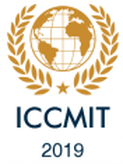 Special track/session for Africa and                                 the Francophone StatesCall for Papers ICCMIT CONFERENCE '19​5th International Conference on Communication, Management and Information Technology“Management of the energy in the Embedded Systems”Organized by:1. Pr. Youssef EL AFOU INRIA Non-A groupe, University of Sciences andTechnology of Lille1, LAGIS Laboratory France. And Physics Department, Faculty of sciences, Moulay Ismaïl University, LEAB laboratory Meknes, Morocco.E-mail: elafou.youssef@gmail.com2. Pr. Mustapha JAMMOUKH.Normal Superior School of Technical Education.Hassan II University of Casablanca, Morocco.E-mail: jamoukh@yahoo.fr3. Pr. Mustapha MAHDAOUIFST-Abdelmalek Essaadi University -Tangier -Morocco.E-mail: mustapha_mahdaoui@yaoo.fr Objectives and MotivationRecent years have seen a phenomenal growth in characteristics and applications of embedded systems. Moreover, it has been estimated that the number of mobile devices has now become almost equal to the population of the world. Since the industrial revolution, energy consumption has steadily increased. It grew by 105% in 43 years. People use a lot of energy in homes, in businesses, and in industry. They also use energy for personal travel and for transporting goods. Another hand At the global level, carbon dioxide (CO2) emissions from energy in 2016 are estimated by the  International Energy Agency  at 32,316 Mt, an increase of 109% since 1973. Implementing energy efficiency projects for industrial systems provide building blocks and expertise needed for creating new business opportunities through industrial energy efficient embedded systems. The management of the energy in the embedded systems is fundamental for their smooth running. These systems are increasing and their domains of use are more and more varied. Following this vision, Energy consumption constraints on computing systems are more important than ever. Maintenance costs for high performance systems are limiting the applicability of processing devices with large dissipation power. New solutions are needed to increase both the computation capability and the power efficiency. Moreover, energy efficient applications should balance performance and consumption. Scope and InterestsTo meet energy needs and environmental requirements, studies have been conducted in the areas of energy production, energy transport, energy management, energy storage and energy efficiency. This is the card of which enters this session. To achieve these objectives, we propose the axes of interest include, but are not limited to the following:Heat and mass transferEnergy production, management, storageEnergy efficiency; in building, industries and transport Renewable energies; Solar Energy, Wind Energy, Sea Power, Biomass, Hydroelectric Power, Geothermal  Optimize its costs and vary its supply in order to be always competitive in market place and resist to fluctuations, have new features and properties,Industrial Systems EngineeringRenewable Energy Research and Applications for Industries.Materials for solar energy and their applications.Regulation and industrial instrumentation. Industrial and logistics management.Safety of industrial systems.Management of industrial maintenance.Industrial control of the embedded systemModeling of the industrial embedded systemSimulation of the modeling and control of the embedded systemEmbedded system productionScientific Committee:Pr. Youssef EL AFOU. USTL1 France and Faculty of sciences, Moulay Ismail University, Morocco.Pr. Mustapha JAMMOUKH. Hassan II University of Casablanca UH2C. Morocco.Pr. Abdelouahad Ait Msaad. EST Sidi Mohamed Ibn Abdellah Fes. Morocco.Pr. Mustapha MAHDAOUI. FST-Abdelmalek Essaadi University -Tangier -Morocco.Pr.  Abdelmadjid JAMIL. EST Sidi Mohamed Ibn Abdellah Fes. Morocco.Pr. Abdelmajid Elouali. ENSAM Marjane II, BP - 4024 Meknes Ismailia, Maroc.Pr. Tarik Kousksou. Pau et des Pays de l’Adour University  (SIAME), IFR – A. Jules Ferry, France.Pr. Tarik El Rhafiki. ENSAM Marjane II, BP - 4024 Meknes Ismailia, Maroc.Pr. Khalifa MANSOURI. Hassan II University of Casablanca UH2C. Morocco.Pr. Mohammed QBADOU. Hassan II University of Casablanca UH2C. Morocco.Paper Submission:The submissiveness of the communication propositions:  Will make itself under electronic format via    E – mail: elafou.youssef@gmail.com / jamoukh@yahoo.fr . three evaluators, members of the scientific committee, will All instructions and templates for submission can be found in the ICCMIT2019 website:http://www.iccmit.net/All articles submitted for publication will be reviewed by at least three members of the International Program Committee. Also, the article should respect the page number: at least 3 pages and maximum 8 pages).Selected articles will be recommended to be submitted to one of the following independent journals: Research on Cognitive Systems - ElsevierNeural calculus and applications - SpringerAdhoc Networks - ElsevierSustainability Journal - MDPIInternational Journal of Distributed Sensor Networks - SAGEImportant Dates:Authors are requested to consider the following conference important dates and deadlines.Contact us: Mustapha Bassiri & Ibrahim Omary E-mail: bassiri.mustapha@gmail.com    /  omary57@hotmail.comPaper deadline submission date:   December 31, 2018Notification of acceptanceJanuary 15, 2019Camera ready submission date   January 22, 2019Conference registration dateJanuary 31, 2019Conference DatesMarch 26-28, 2019